Новий рік – час дива, здійснення мрій і можливості побува в справжній казці. В нашому закладі пройшли веселі , цікаві розваги для дітей з подарунками та сюрпризними моментами.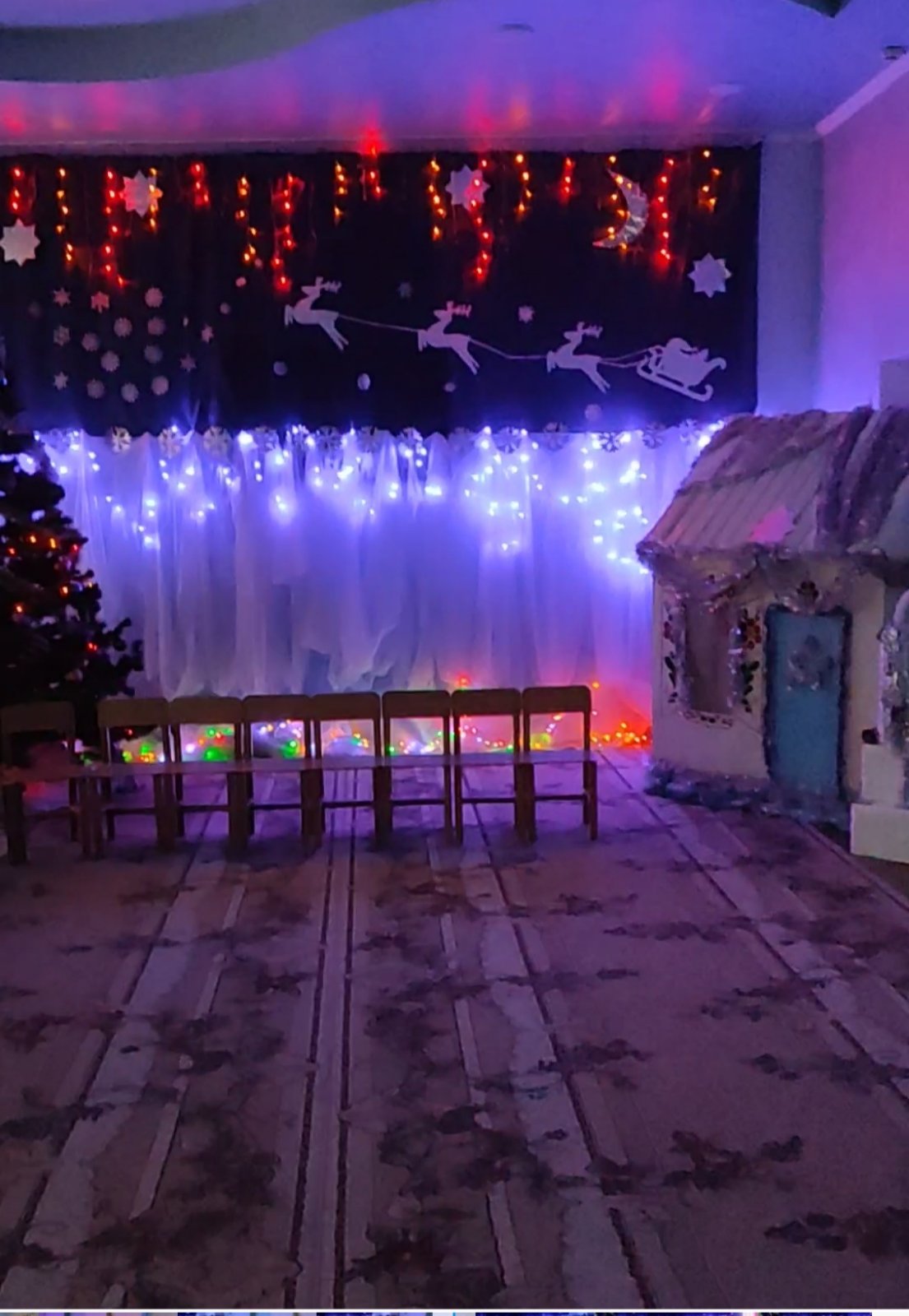 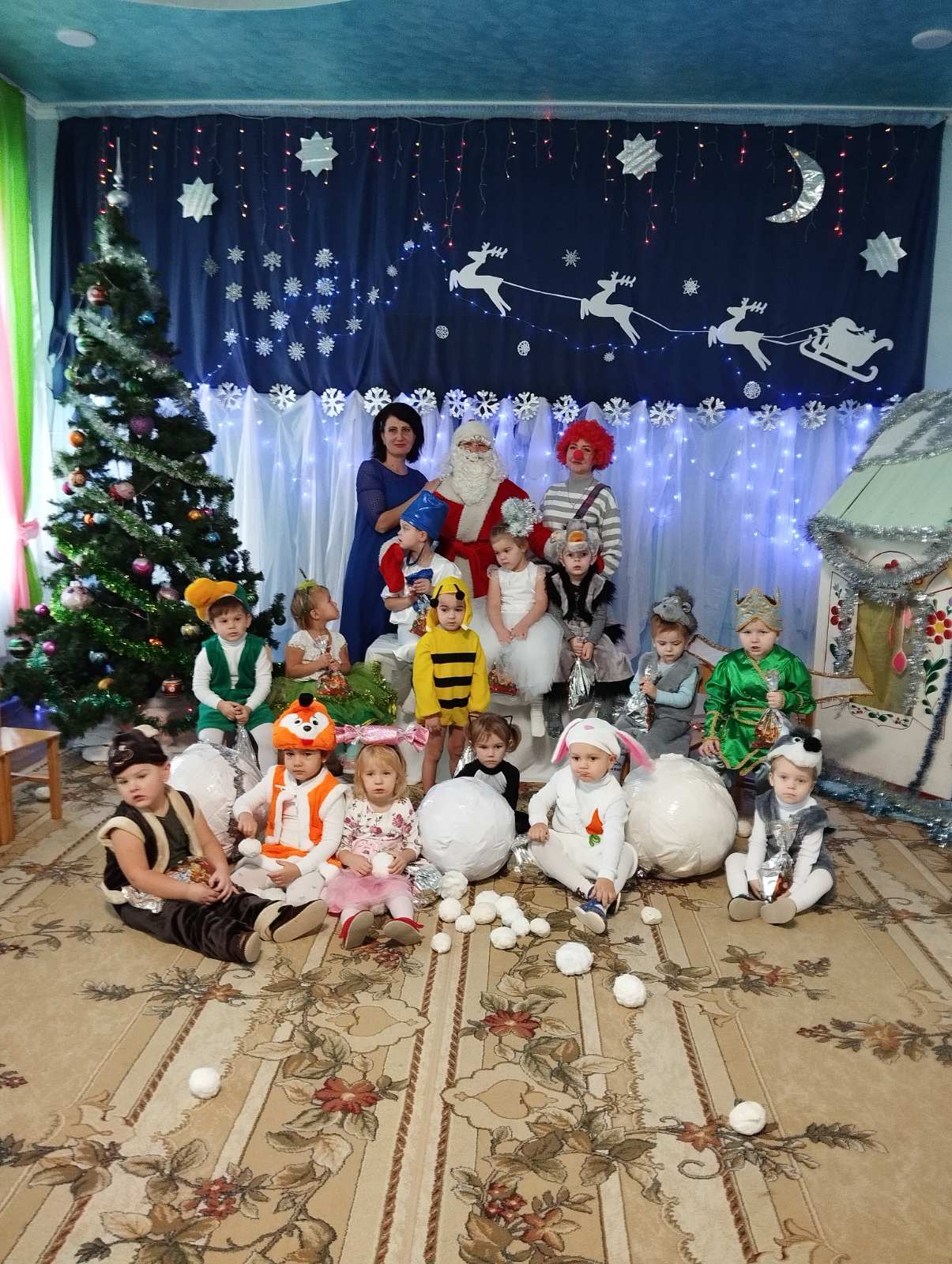 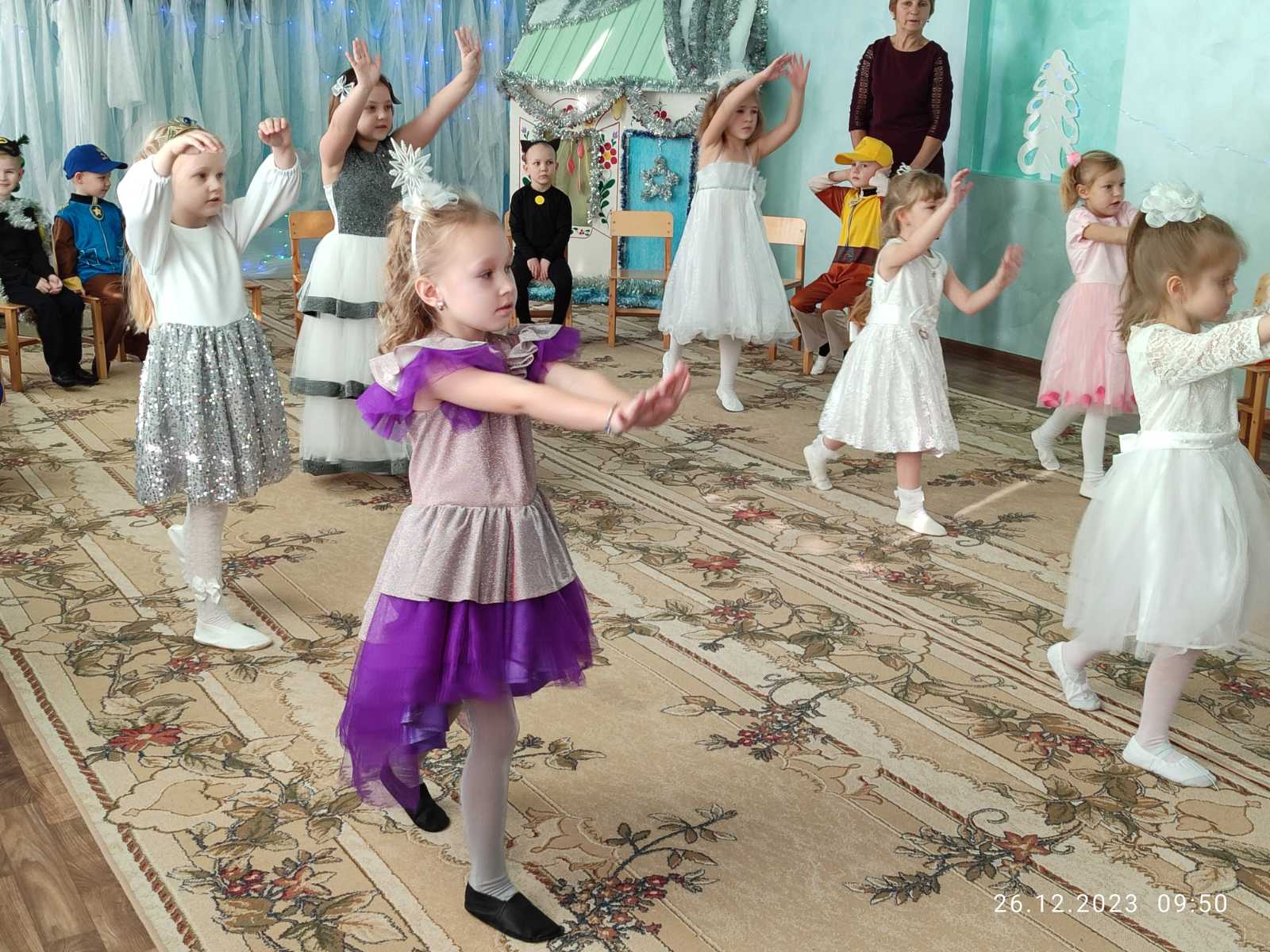 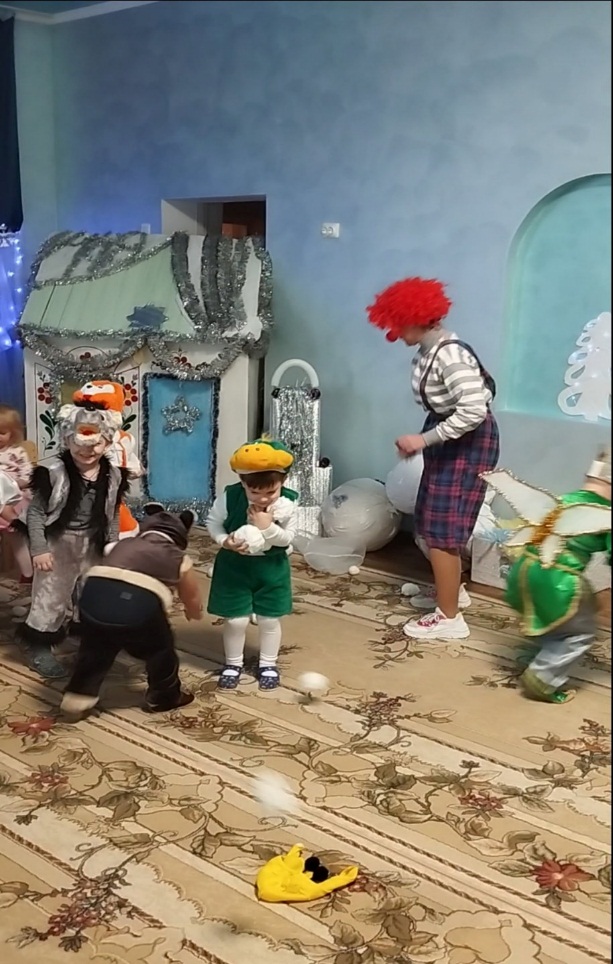 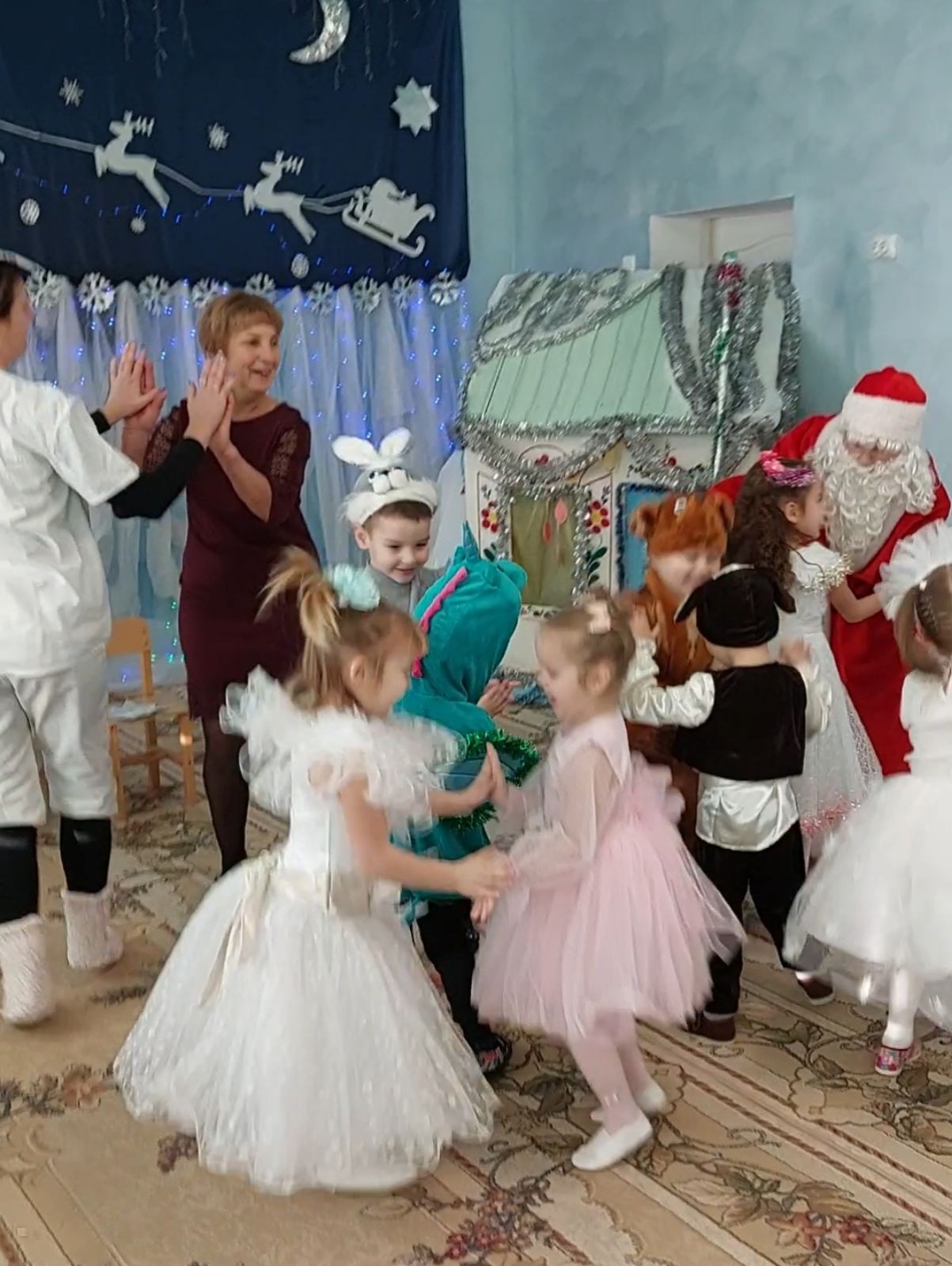 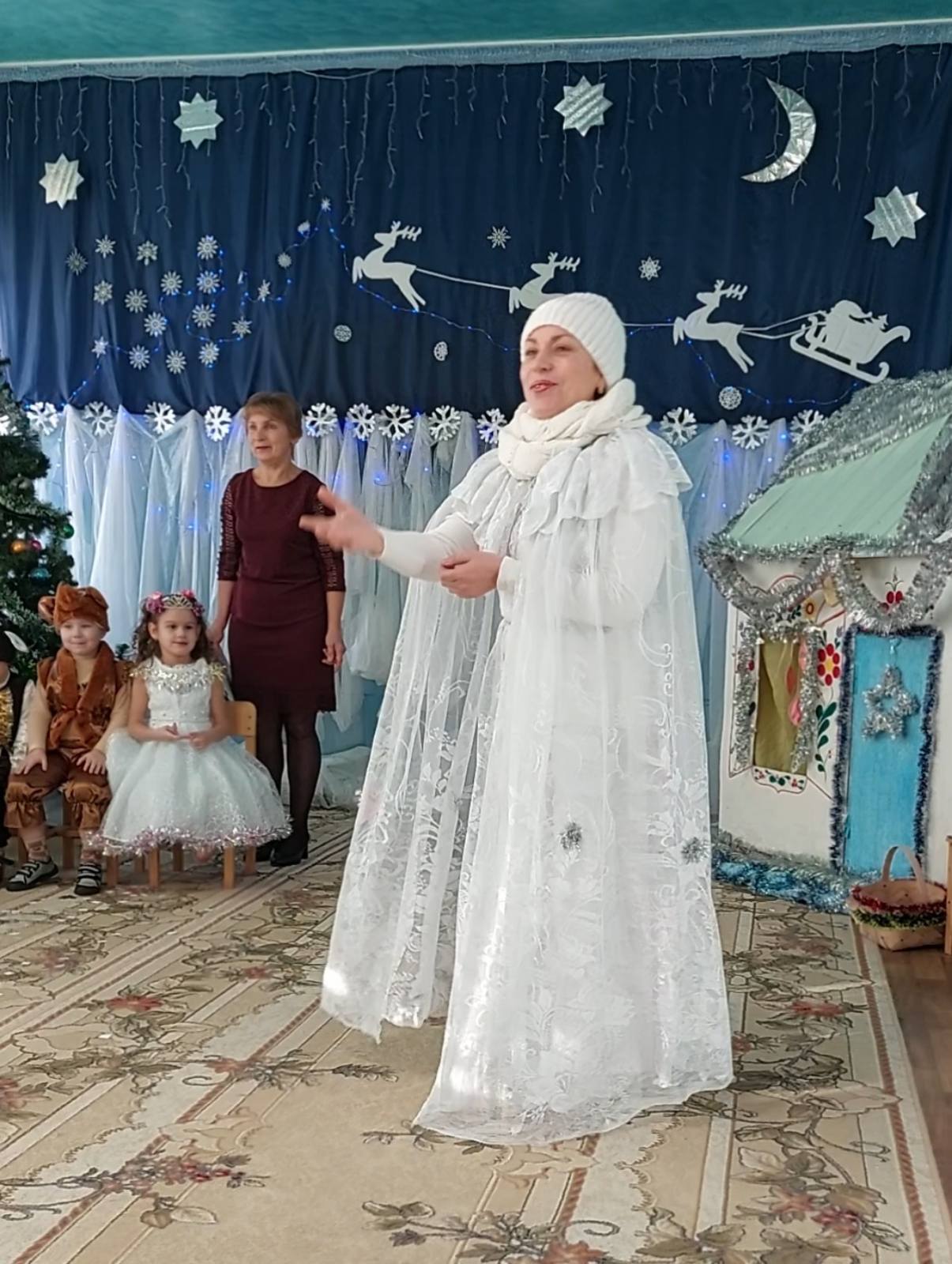 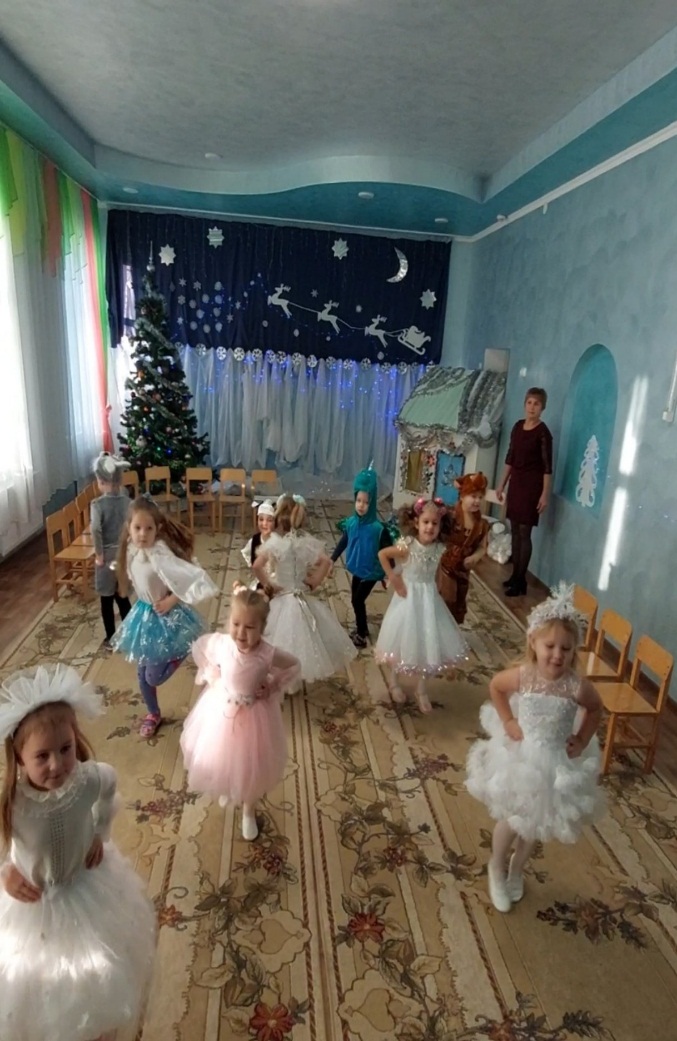 Щасливого Нового року!